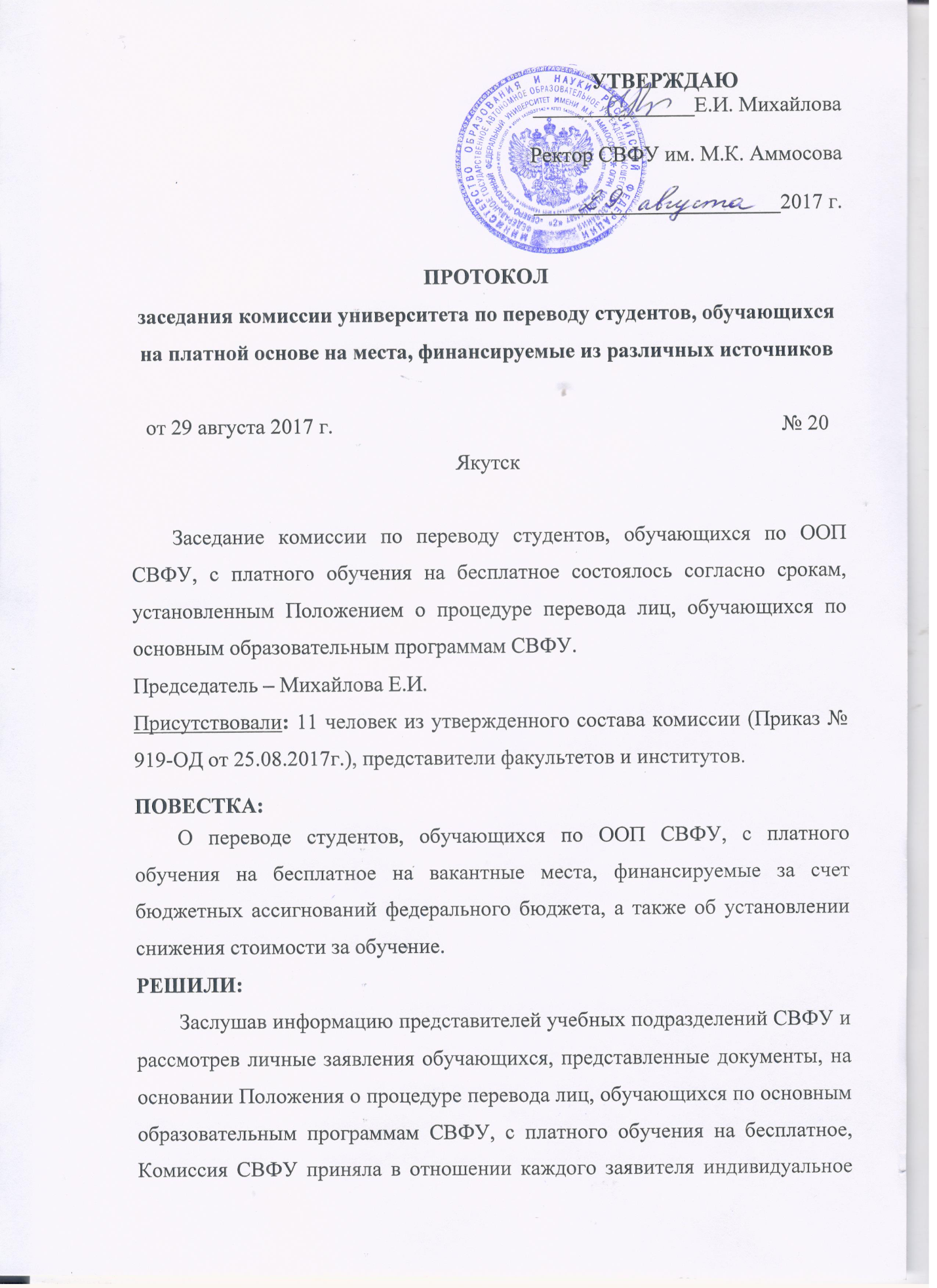 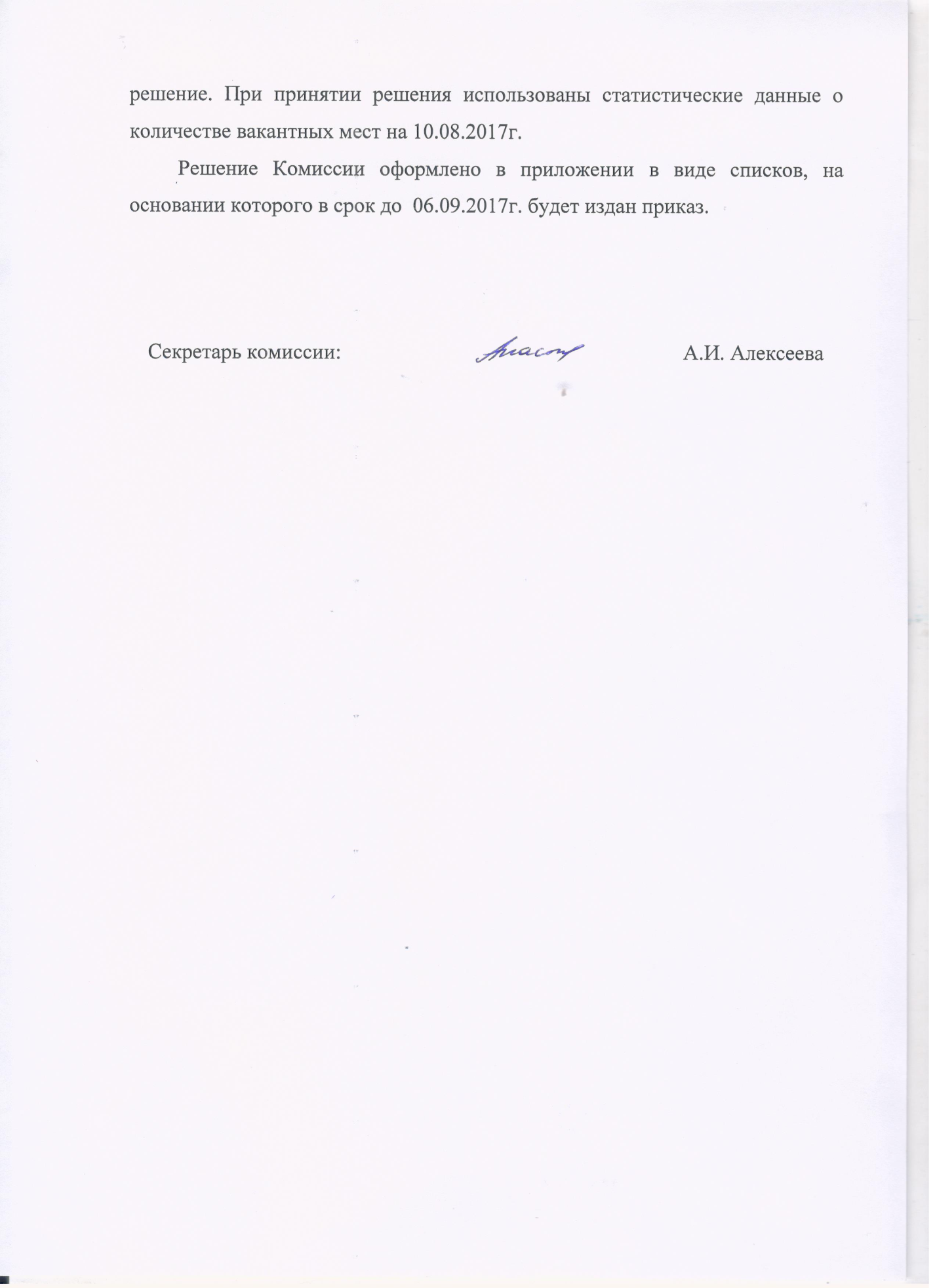 Приложение к протоколу № 20 от 29.08.2017 г.заседания комиссии по переводу студентов,обучающихся на платной основе на места,финансируемые их различных источниковСПИСОК СТУДЕНТОВ ОЧНОЙ И ЗАОЧНОЙ ФОРМЫ ОБУЧЕНИЯ, ПЕРЕВЕДЕННЫХ РЕШЕНИЕМ КОМИССИИ НА МЕСТА,ФИНАНСИРУЕМЫЕ ЗА СЧЕТ АССИГНОВАНИЙ ФЕДЕРАЛЬНОГО БЮДЖЕТАСПИСОК СТУДЕНТОВ ОЧНОЙ ФОРМЫ ОБУЧЕНИЯ,ПОЛУЧИВШИХ СНИЖЕНИЕ СТОИМОСТИ ОБУЧЕНИЯСПИСОК СТУДЕНТОВ ОЧНОЙ ФОРМЫ ОБУЧЕНИЯ,РЕКОМЕНДОВАННЫХ РЕШЕНИЕМ КОМИССИИ НА МЕСТА,ФИНАНСИРУЕМЫЕ ЗА СЧЕТ БЮДЖЕТА РЕСПУБЛИКИ САХА (ЯКУТИЯ)СПИСОК СТУДЕНТОВ ОЧНОЙ ФОРМЫ ОБУЧЕНИЯ,РЕКОМЕНДОВАННЫМ ВЫПЛАТА ЕЖЕМЕСЯЧНОЙ СТИПЕНДИИ ИЗ ФОНДА ЦЕЛЕВОГО КАПИТАЛАСПИСОК ОТКЛОНЕННЫХ ЗАЯВЛЕНИЙОТ СТУДЕНТОВ ОЧНОЙ И ЗАОЧНОЙ ФОРМЫ ОБУЧЕНИЯ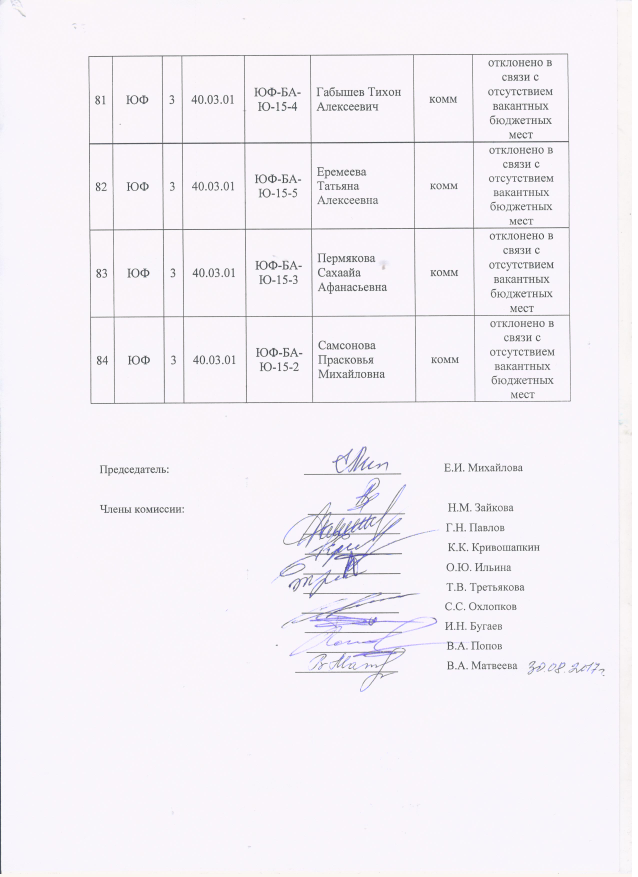 №УПКНаправлениеГруппаФИОКатРешение комиссии1АДФ223.03.03З-БА-АС-16Борисов Алексей Нюргустановичкоммперевести2АДФ244.04.04АДФ-М-ПО-16Бысыина Ньургуйаана Николаевнакоммперевести3ГИ220.04.01ГИ-М-УБРТ-16Яковлева Сайыына Владиславовнакоммперевести4ГИ221.05.04ГИ-С-ПР-16Старостин Никита Иннокентьевичкоммперевести5ГРФ321.03.01ГРФ-БА-НД-15Павлова Сандара Степановнакоммперевести6ГРФ321.05.02ГРФ-С-РМ-15-2Максимов Альберт Андреевичкоммперевести7ГРФ321.05.02ГРФ-С-РМ-15-2Петрова Анастасия Валерьевнакоммперевести8ИЕН404.05.01ИЕН-ХО-14Кондратьев Ньургун Николаевичкоммперевести9ИЕН205.04.02ИЕН-М-ГО-16-2Халдеев Айдын Васильевичкоммперевести10ИЕН306.03.01ИЕН-БА-БО-15-3Андреева Лена Викторовнакоммперевести11ИЕН206.04.01ИЕН-М-БО-16-3Москвитин Гаврил Дмитриевичкоммперевести12ИЕН244.03.01ИЕН-БА-Х-16Габышева Любовь Романовнакоммперевести13ИЕН244.03.05ИЕН-БА-БХ-16Чемезова Карина Максимовнакоммперевести14ИЗФиР241.03.01ИЗФИР-БА-АОР-16-51Асанов Андрей Рустемовичкоммперевести15ИЗФиР244.03.05ИЗФИР-БА-АПО-16-61Тастыгина Александра Александровнакоммперевести16ИМИ402.03.02ИМИ-Б-ФИИТ-14Фомин Сергей Сергеевичкоммперевести17ИМИ209.03.03ИМИ-БА-ПИ-16-1Муминбеков Дилшоджон Асроровичкоммперевести18ИМИ309.03.03ИМИ-БА-ПИ-15-2Петров Иван Юлустановичкоммперевести19ИМИ409.03.03ИМИ-Б-ПИ-14Ефимов Николай Николаевичкоммперевести20ИМИ244.03.01ИМИ-БА-МПО-16Колодезникова Полина ДмитриевнаРС(Я)перевести21ИМИ244.03.01ИМИ-БА-ИНФ-16Попова Татьяна Ивановнакоммперевести22ИМИ244.04.01ИМИ-М-МПО-16-2Алексеева Айна Петровнакоммперевести23ИМИ244.04.01ИМИ-М-МПО-16-2Нартахова Валентина Максимовнакоммперевести24ИМИ244.04.01ИМИ-М-УИ-16Скрябин Семен Семеновичкоммперевести25ИМИ244.04.01ИМИ-М-МПО-16-2Федорова Ньургуйаана Михайловнакоммперевести26ИП337.03.01ИП-БА-ПС-15Москалюк Александра Евгеньевнакоммперевести27ИП239.03.02ИП-БА-СР-16Попова Кира Манчаровнакоммперевести28ИП239.03.02ИП-БА-СР-16Федорова Дайаана Дмитриевнакоммперевести29ИП544.05.01ИП-С-ППДП-13Рожина Туяра Васильевнакоммперевести30ИТИ208.03.01ИТИ-БА-ГС-16Кузнецова Ирина Олеговнакоммперевести31ИТИ208.03.01ИТИ-БА-ПГС-16-2Сметанин Айсен Сергеевичкоммперевести32ИТИ308.03.01ИТИ-БА-ПГС-15-1Егорова Ирина Гаврильевнакоммперевести33ИТИ408.03.01ИТИ-Б-ТГВ-14Гурьев Мичил Алексеевичкоммперевести34ИТИ208.04.01ИТИ-М-СМТУК-16Оконешников Гаврил Петровичкоммперевести35ИТИ208.04.01ИТИ-М-ЭЭвЗ-16Сметанина Саргылана Станиславовнакоммперевести36ИФ244.03.05ИФ-БА-ПОИО-16Егоров Мичил Ларионовичкоммперевести37ИФ344.03.05ИФ-БА-ПОИО-15Игнатьев Петр Егоровичкоммперевести38ИФ444.03.05ИФ-Б-ПОИО-14Ачикасов Николай Александровичкоммперевести39ИФ444.03.05ИФ-Б-ПОИО-14Негнюров Виктор Альбертовичкоммперевести40ИФ246.03.01ИФ-БА-ЭА-16Прокопьев Владимир Сергеевичкоммперевести41ИФ246.03.01ИФ-БА-ЭА-16Семенов Анатолий Артемовичкоммперевести42ИФ246.03.01ИФ-БА-ИМО-16Слепцов Айаал Анатольевичкоммперевести43ИФ246.03.01ИФ-БА-ИМО-16Тутукаров Михаил Евгеньевичкоммперевести44ИФ346.03.01ИФ-БА-ИМО-15Дьяконова Сардаана Герасимовнакоммперевести45ИФ446.03.01ИФ-Б-ИА-14Николаев Сергей Васильевичкоммперевести46ИФКиС244.03.05ИФКС-БА-БЖ-16-КВарламова Валентина Ивановнакоммперевести47ИФКиС244.03.05ИФКС-БА-БЖ-16-КДьяконов Александр Юрьевичкоммперевести48ИФКиС244.03.05ИФКС-БА-БЖ-16-КМихайлов Айтал Егоровичкоммперевести49ИФКиС244.03.05ИФКС-БА-БЖ-16-КПерцев Вадим Владимировичкоммперевести50МИ231.05.01МИ-С-ЛД-16-01-2Епанов Дмитрий Викторовичкоммперевести51МИ231.05.01МИ-С-ЛД-16-04-1Николаева Сардаана АлексеевнаРС(Я)перевести52МИ231.05.01МИ-С-ЛД-16-04-1Потапов Георгий Руслановичкоммперевести53МИ331.05.01МИ-С-ЛД-15-01-1Рабиева Нурафшон Равшанжоновнакоммперевести54МИ531.05.01ЛД-13-103-1Ушницкая Саргылана Алексеевнакоммперевести 55МИ231.05.02МИ-С-ПО-16-02-2Баянакова Уйгулана ДмитриевнаРС(Я)перевести56МИ231.05.02МИ-С-ПО-16-02-2Солдатова Кристина СтепановнаРС(Я)перевести57МИ231.05.02МИ-С-ПО-16-01-2Черкасова Светлана ОлеговнаРС(Я)перевести58МИ531.05.02МИ-ПО-13-101-2Роббек Иван Гаврильевичкоммперевести59МИ531.05.03МИ-СТО-13-101-1Петров Дьулустан Аяловичкоммперевести60МИ234.03.01МИ-БА-СД-16-01-1Баттогс Заяакоммперевести61ПИ244.03.01З-БА-ДО-16-3Егоров Егор Кирилловичкоммперевести62ПИ344.03.01З-БА-ДО-15сВасильева Саргылаана Иннокентьевнакоммперевести63ПИ244.03.04З-БА-ИВТ-16Карман Анна Александровнакоммперевести64ПИ244.03.04З-БА-ИВТ-16Саввина Людмила Михайловнакоммперевести65ПИ244.03.02ПИ-БА-ПиППО-16Кузьмина Вилюяна Павловнакоммперевести66ТИ209.02.03СПО-ПКС-16Иванов Максим Андреевичкоммперевести67ФЛФ244.03.05ФЛФ-БА-ПО-РЯЛ-16Жиркова Кристина Петровнакоммперевести68ФЛФ344.03.05ФЛФ-БА-ПО-РИЯ-15Карманов Иван Александровичкоммперевести69ФЛФ344.03.05ФЛФ-БА-ПО-РИЯ-15Колесова Елена Ильиничнакоммперевести70ФЛФ344.03.05ФЛФ-БА-ПО-РЯЛ-15Копырина Кюннэй Гаврильевнакоммперевести71ФЛФ245.03.01ФЛФ-БА-РО-ПФ-16Николаенко Евгения Витальевнакоммперевести72ФЛФ245.03.01ФЛФ-БА-РО-ПФД-16Саввинова Нарияна Петровнакоммперевести73ФЛФ245.03.01ФЛФ-БА-РО-ПФД-16Слепцова Майя Вячеславовнакоммперевести74ФЛФ345.03.01ФЛФ-БА-РО-15-ПФДПоисеева Мария МихайловнаРС(Я)перевести75ФТИ303.03.02ФТИ-БА-Ф-15-1Трифонова Люция Алексеевнакоммперевести76ФТИ413.03.02ФТИ-Б-ЭС-14Сивцев Власий АнатольевичРС(Я)перевести77ФТИ229.03.04ФТИ-БА-ФТ-16Михайлова Даяна Евгеньевнакоммперевести78ФТИ229.03.04ФТИ-БА-ФТ-16Ядрихинский Егор Романовичкоммперевести79ФТИ329.03.04ФТИ-БА-ФТ-15-1Шадрин Егор Ивановичкоммперевести80ФТИ544.03.05Б-ФП-13Неустроев Ариан АлександровичРС(Я)перевести81ФТИ244.04.01ФТИ-М-ФП-16Гуляева Анастасия Николаевнакоммперевести82ФЭИ438.03.01ФЭИ-Б-МЭ-14Кириллова Яна Борисовназа счет СВФУперевести83ФЭИ238.03.04ФЭИ-БА-ГМУ-16Аммосова Сардана Афанасьевнакоммперевести84ЮФ240.03.01ЮФ-БА-Ю-16-3Александров Айтал Евгеньевичкоммперевести85ЮФ240.03.01ЮФ-БА-Ю-16-4сСтепанова Анастасия Николаевнакоммперевести№УПКНаправлениеГруппаФИОКатРешение комиссии1ИЯКН СВ РФ343.03.01ИЯКН-БА-СИМК-15Сивцева Айыына Айылгановнакоммснижение оплаты на 100% на 1 семестр2ИЯКН СВ РФ243.03.02ИЯКН-БА-ТОТТУ-16Кириллин Сергей Александровичкоммснижение оплаты на 100% на 1 семестр3ИЯКН СВ РФ244.03.05ИЯКН-БА-ПО-СКО-16Саввина Любовь Вячеславовнакоммснижение оплаты на 100% на 1 семестр4ФЛФ242.03.02ФЛФ-БА-ОЖ-16Гагарин Яков Иннокентьевичкоммснижение оплаты на 50% на 1 семестр5ФЛФ242.03.02ФЛФ-БА-ОЖ-16Уманова Надежда Михайловнакоммснижение оплаты на 100% на 1 семестр6ФЭИ438.03.01ФЭИ-Б-ЭОП-14Тогонохов Кирилл Христофоровичкоммснижение оплаты на 100% на 1 семестр7ФЭИ438.03.04ФЭИ-Б-ГМУ-14Дудкина Валентина Сергеевнакоммснижение оплаты на 100% на 1 семестр8ЮФ240.03.01ЮФ-БА-Ю-16-2Федорова Анна Александровнакоммснижение оплаты на 50% на 1 семестр9ЮФ340.03.01ЮФ-БА-Ю-15-1Матвеева Алёна Геннадьевнакоммснижение оплаты на 50% на 1 семестр№УПКНаправлениеГруппаФИОКатРешение комиссии1ИФКиС249.03.01ИФКС-БП-МВС-16Жирков Никита Дмитриевичкоммза счет РС(Я)2ФЛФ242.03.02ФЛФ-БА-ОЖ-16Иванова Нарыйа Валентиновнакоммза счет РС(Я)№УПКНаправлениеГруппаФИОКатРешение комиссии1ФЭИ438.03.01ФЭИ-Б-ЭОП-14Тогонохов Кирилл Христофоровичкоммна 1 семестр2ФЭИ438.03.04ФЭИ-Б-ГМУ-14Дудкина Валентина Сергеевнакоммна 1 семестр3ЮФ240.03.01ЮФ-БА-Ю-16-1Кобякова Влада Алексеевнакоммна 1 семестр№УПКНаправлениеГруппаФИОКатРешение комиссии1АДФ238.04.02АДФ-М-УТ-16Левин Айаан Ивановичкоммотклонено в связи с отсутствием вакантных бюджетных мест2АДФ238.04.02АДФ-М-УТ-16Софронеев Николай Николаевичкоммотклонено в связи с отсутствием вакантных бюджетных мест3ИЗФиР241.03.01ИЗФИР-БА-АОР-16-51Необутов Тимур Кирсановичкоммотклонено в связи с отсутствием вакантных бюджетных мест4ИЗФиР245.03.01ИЗФИР-БА-ВО-16-41Гоголева Виктория Николаевнакоммотклонено в связи с отсутствием вакантных бюджетных мест5ИЗФиР245.03.01ИЗФИР-БА-НО-16-21Егорова Таисия Михайловнакоммотклонено в связи с отсутствием вакантных бюджетных мест6ИЗФиР245.03.01ИЗФИР-БА-АОП-16-12Иванов Олег Игоревичкоммотклонено в связи с отсутствием вакантных бюджетных мест7ИЗФиР245.03.01ИЗФИР-БА-ВО-16-42Иванова Елена Александровнакоммотклонено в связи с отсутствием вакантных бюджетных мест8ИЗФиР245.03.01ИЗФИР-БА-НО-16-21Лукинова Надежда Константиновнакоммотклонено в связи с отсутствием вакантных бюджетных мест9ИЗФиР245.03.01ИЗФИР-БА-ВО-16-41Николаева Сайаана Егоровнакоммотклонено в связи с отсутствием вакантных бюджетных мест10ИЗФиР245.03.01ИЗФИР-БА-АОП-16-12Попова Диана Васильевнакоммотклонено в связи с отсутствием вакантных бюджетных мест11ИЗФиР245.03.01ИЗФИР-БА-АО-16-11Тимофеева Сардаана Борисовнакоммотклонено в связи с отсутствием вакантных бюджетных мест12ИЗФиР345.03.01ИЗФИР-БА-ВО-15-43Никифорова Вероника Петровназа счет СВФУотклонено в связи с отсутствием вакантных бюджетных мест13ИЗФиР345.03.01ИЗФИР-БА-АОП-15-13Оленова Анжелика Юрьевнакоммотклонено в связи с отсутствием вакантных бюджетных мест14ИЗФиР345.03.01ИЗФИР-БА-АО-15-11Тихонова Маргарита Гаврильевнакоммотклонено в связи с отсутствием вакантных бюджетных мест15ИЗФиР445.03.01ИЗФИР-Б-АО-14-11Васильев Павел Николаевичкоммотклонено в связи с отсутствием вакантных бюджетных мест16ИЗФиР445.03.01ИЗФИР-Б-НО-14-21Семенова Елена Алексеевнакоммотклонено в связи с отсутствием вакантных бюджетных мест17ИЗФиР245.03.02ИЗФИР-БА-ВО-16-42-1Большакова Надежда Васильевнакоммотклонено в связи с отсутствием вакантных бюджетных мест18ИЗФиР245.03.02ИЗФИР-ПБ-ПО-16-01Крылова Сандаара Гаврильевнакоммотклонено в связи с отсутствием вакантных бюджетных мест19ИЗФиР245.03.02ИЗФИР-БА-ВО-16-42-1Окорокова Любовь Григорьевнакоммотклонено в связи с отсутствием вакантных бюджетных мест20ИЗФиР245.03.02ИЗФИР-ПБ-ПО-16-01Старков Николай Федоровичкоммотклонено в связи с отсутствием вакантных бюджетных мест21ИЗФиР345.03.02ИЗФИР-БА-ВО-15-42-1Акимова Ньургуйаана Владимировнакоммотклонено в связи с отсутствием вакантных бюджетных мест22ИЗФиР345.03.02ИЗФИР-БА-ВО-15-42-1Новикова Катерина Дмитриевнакоммотклонено в связи с отсутствием вакантных бюджетных мест23ИЗФиР345.03.02ИЗФИР-БА-ПО-15-01Осипова Изольда Ивановнакоммотклонено в связи с отсутствием вакантных бюджетных мест24ИМИ402.03.02ИМИ-Б-ФИИТ-14Баин Вячеслав Павловичкоммотклонено в связи с отсутствием вакантных бюджетных мест25ИМИ209.03.03ИМИ-БА-ПИ-16-1Никифоров Алексей Валентиновичкоммотклонено в связи с отсутствием вакантных бюджетных мест26ИМИ244.04.01ИМИ-М-МПО-16-2Сергеева Нюргустана Юрьевнакоммотклонено в связи с отсутствием вакантных бюджетных мест27ИП237.05.01ИП-С-КП-16Хафизова Анастасия Марсельевнаколл. договоротклонено в связи с отсутствием вакантных бюджетных мест28ИТИ207.03.01ИТИ-БА-А-16Федорова Даяна Сергеевнакоммотклонено в связи с отсутствием вакантных бюджетных мест29ИТИ307.03.01ИТИ-БА-БА-15Алексеева Маргарита Вячеславовнакоммотклонено в связи с отсутствием вакантных бюджетных мест30ИТИ307.03.01ИТИ-БА-БА-15Антоев Дмитрий Ивановичкоммотклонено в связи с отсутствием вакантных бюджетных мест31ИТИ407.03.01ИТИ-Б-БА-14Иванова Анджела Афанасьевнакоммотклонено в связи с отсутствием вакантных бюджетных мест32ИТИ407.03.01ИТИ-Б-БА-14Тимофеева Кюннэй Михайловнакоммотклонено в связи с отсутствием вакантных бюджетных мест33ИЯКН СВ РФ243.03.01ИЯКН-БА-СвГРБ-16Волкова Надежда Эдуардовнакоммотклонено в связи с отсутствием вакантных бюджетных мест34ИЯКН СВ РФ243.03.01ИЯКН-БА-СИМК-16Шепелёва Олесия Анатольевнакоммотклонено в связи с отсутствием вакантных бюджетных мест35ИЯКН СВ РФ343.03.01ИЯКН-БА-СИМК-15Сидорова Лия Николаевнакоммотклонено в связи с отсутствием вакантных бюджетных мест36ИЯКН СВ РФ243.03.02ИЯКН-БА-ТОТТУ-16Алексеев Сулустаан Александровичкоммотклонено в связи с отсутствием вакантных бюджетных мест37ИЯКН СВ РФ244.03.05ИЯКН-БА-ПО-САО-16Иванова Алена Манчаровнакоммотклонено в связи с отсутствием вакантных бюджетных мест38ИЯКН СВ РФ344.03.05ИЯКН-БА-ПО-СА-15Максимов Артамон Артамоновичкоммотклонено в связи с отсутствием вакантных бюджетных мест39ИЯКН СВ РФ251.03.01ИЯКН-БА-СП-16Кривошапкина Мария Егоровнакоммотклонено в связи с отсутствием вакантных бюджетных мест40ИЯКН СВ РФ251.03.01ИЯКН-БА-СП-16Тимофеев Тимур Олеговичкоммотклонено в связи с отсутствием вакантных бюджетных мест41МИ231.05.01МИ-С-ЛД-16-04-2Иванов Александр Викторовичкоммотклонено в связи с отсутствием вакантных бюджетных мест42МИ231.05.03МИ-С-СТО-16-01-1Егоров Антон Николаевичкоммотклонено в связи с отсутствием вакантных бюджетных мест43МИ331.05.03МИ-С-СТО-15-01-2Ефремов Радислав Елисеевичкоммотклонено в связи с отсутствием вакантных бюджетных мест44МИ234.03.01МИ-БА-СД-16-01-1Дьяконова Марианна Валерьевнакоммотклонено в связи с отсутствием вакантных бюджетных мест45МИ234.03.01МИ-БА-СД-16-01-1Колесова Татьяна Николаевнакоммотклонено в связи с отсутствием вакантных бюджетных мест46ПИ344.03.01З-БА-ДО-15-2Суханова Валентина Георгиевнакоммотклонено в связи с отсутствием вакантных бюджетных мест47ТИ208.02.01СПО-ТС-16Потапов Василий Алексеевичкоммотклонено в связи с отсутствием вакантных бюджетных мест48ФЛФ342.03.01ФЛФ-БА-РСО-15-1Алексеев Кэскил Ивановичкоммотклонено в связи с отсутствием вакантных бюджетных мест49ФЛФ442.03.01ФЛФ-Б-РСО-14-ААлексеева Екатерина Сергеевнакоммотклонено в связи с отсутствием вакантных бюджетных мест50ФЛФ242.03.02ФЛФ-БА-ОЖ-16Борисов Сарыал Борисовичкоммотклонено в связи с отсутствием вакантных бюджетных мест51ФЛФ242.03.02ФЛФ-БА-ОЖ-16Винокурова Татьяна Егоровнакоммотклонено в связи с отсутствием вакантных бюджетных мест52ФЛФ242.03.02ФЛФ-БА-ОЖ-16Шишкина Екатерина Сергеевнакоммотклонено в связи с отсутствием вакантных бюджетных мест53ФЛФ342.03.02ФЛФ-БА-ОЖ-15Львов Алексей Александровичкоммотклонено в связи с отсутствием вакантных бюджетных мест54ФЛФ244.03.05ФЛФ-БА-ПО-РЯЛ-16Аргунова Айыына Семеновнакоммотклонено в связи с отсутствием вакантных бюджетных мест55ФЛФ244.03.05ФЛФ-БА-ПО-РЯЛ-16Гатилова Виктория Николаевнакоммотклонено в связи с отсутствием вакантных бюджетных мест56ФЛФ244.03.05ФЛФ-БА-ПО-РИЯ-16Долгунов Александр Евгеньевичкоммотклонено в связи с отсутствием вакантных бюджетных мест57ФЛФ244.03.05ФЛФ-БА-ПО-РЯЛ-16Старостина Лена Петровнакоммотклонено в связи с отсутствием вакантных бюджетных мест58ФЭИ238.03.01ФЭИ-БА-Э-16-1Карапетян Астхик Ашотовнакоммотклонено в связи с отсутствием вакантных бюджетных мест59ФЭИ238.03.01ФЭИ-БА-Э-16-2Михайлова Галина Викторовнакоммотклонено в связи с отсутствием вакантных бюджетных мест60ФЭИ238.03.01ФЭИ-БА-Э-РФО-16Николаев Анатолий Аркадьевичкоммотклонено в связи с отсутствием вакантных бюджетных мест61ФЭИ338.03.01ФЭИ-Б-МЭ-14Павлов Антон Евгеньевичкоммотклонено в связи с отсутствием вакантных бюджетных мест62ФЭИ438.03.01ФЭИ-Б-БУ-14Абзалетдинов Илья Игоревичкоммотклонено в связи с отсутствием вакантных бюджетных мест63ФЭИ438.03.01ФЭИ-Б-БУ-14Гаврильева Розалия Николаевнакоммотклонено в связи с отсутствием вакантных бюджетных мест64ФЭИ438.03.01ФЭИ-Б-ФК-14Керемясова Евгения Сергеевнакоммотклонено в связи с отсутствием вакантных бюджетных мест65ФЭИ438.03.01ФЭИ-Б-БУ-14Уарова Сайаана Владимировнакоммотклонено в связи с отсутствием вакантных бюджетных мест66ФЭИ238.03.02ФЭИ-БП-ММ-16Семенов Владимир Петровичкоммотклонено в связи с отсутствием вакантных бюджетных мест67ФЭИ238.03.02ФЭИ-БП-ММ-16Яндреев Алексей Леонидовичкоммотклонено в связи с отсутствием вакантных бюджетных мест68ФЭИ438.03.02ФЭИ-Б-ФМ-14Портнягина Алена Федотовнакоммотклонено в связи с отсутствием вакантных бюджетных мест69ФЭИ238.03.04ФЭИ-БА-ГМУ-16Борисова Долгуйаана Климентьевнакоммотклонено в связи с отсутствием вакантных бюджетных мест70ФЭИ238.03.04ФЭИ-БА-ГМУ-16Лугинова Сардаана Владимировнакоммотклонено в связи с отсутствием вакантных бюджетных мест71ФЭИ438.03.04ФЭИ-Б-ГМУ-14Баина Айталина Ивановнакоммотклонено в связи с отсутствием вакантных бюджетных мест72ФЭИ438.03.04ФЭИ-Б-ГМУ-14Трапезникова Анжелика Никитичнакоммотклонено в связи с отсутствием вакантных бюджетных мест73ЮФ240.03.01ЮФ-БА-Ю-16-3Григорьев Владимир Ивановичкоммотклонено в связи с отсутствием вакантных бюджетных мест74ЮФ240.03.01ЮФ-БА-Ю-16-2Казарян Армен Самвеловичкоммотклонено в связи с отсутствием вакантных бюджетных мест75ЮФ240.03.01ЮФ-БА-Ю-16-1Кобякова Влада Алексеевнакоммотклонено в связи с отсутствием вакантных бюджетных мест76ЮФ240.03.01ЮФ-БА-Ю-16-3Леонтьев Дмитрий Николаевичкоммотклонено в связи с отсутствием вакантных бюджетных мест77ЮФ240.03.01ЮФ-БА-Ю-16-3Малыгина Валерия Ильиничнакоммотклонено в связи с отсутствием вакантных бюджетных мест78ЮФ240.03.01ЮФ-БА-Ю-16-2Степанова Сузанна Захаровнакоммотклонено в связи с отсутствием вакантных бюджетных мест79ЮФ240.03.01ЮФ-БА-Ю-16-3Тагрова Сайаана Тагоровнакоммотклонено в связи с отсутствием вакантных бюджетных мест80ЮФ340.03.01ЮФ-БА-Ю-15-2Архипова Марина Платоновнакоммотклонено в связи с отсутствием вакантных бюджетных мест